Notes for businesses:As the food business operator of the establishment you have a right to appeal the food hygiene rating given following your inspection if you do not agree that the rating reflects the hygiene standards and management controls found at the time of the inspection. You have 21 days (including weekends and bank holidays) from the date of receipt of the notification letter to lodge an appeal. Please use the form below and return it to the Lead Officer for Food from your local authority – contact details are provided with the written notification of your food hygiene rating.Your rating will be reviewed and the outcome of your appeal communicated to you within 21 days.Business detailsInspection detailsPlease return this form to:	Council Offices, Urban Road, Kirkby-in-Ashfield, Nottingham. NG17 8DA             Tel:  01623 450000  Fax:  01623 457585              Email: food@ashfield.gov.uk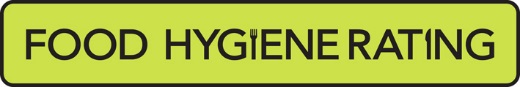 Food Hygiene Rating Scheme: 
Appeal form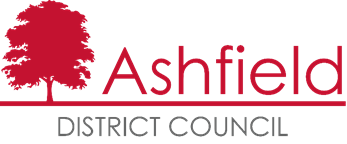 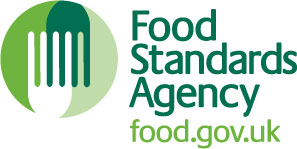 Food business operator/proprietorBusiness nameBusiness addressesBusiness tel. number  Business emailDate of inspectionDate of inspectionDate of inspectionDate of inspection  Food hygiene rating givenDate notified of ratingDate notified of ratingDate notified of ratingDate notified of ratingAppeal    I do not agree with the food hygiene rating given by the food safety officer because (please explain below under each of the three headings).Appeal    I do not agree with the food hygiene rating given by the food safety officer because (please explain below under each of the three headings).Appeal    I do not agree with the food hygiene rating given by the food safety officer because (please explain below under each of the three headings).Appeal    I do not agree with the food hygiene rating given by the food safety officer because (please explain below under each of the three headings).Appeal    I do not agree with the food hygiene rating given by the food safety officer because (please explain below under each of the three headings).Appeal    I do not agree with the food hygiene rating given by the food safety officer because (please explain below under each of the three headings).Appeal    I do not agree with the food hygiene rating given by the food safety officer because (please explain below under each of the three headings).Appeal    I do not agree with the food hygiene rating given by the food safety officer because (please explain below under each of the three headings).SignatureSignatureName in capitalsName in capitalsName in capitalsPositionDate